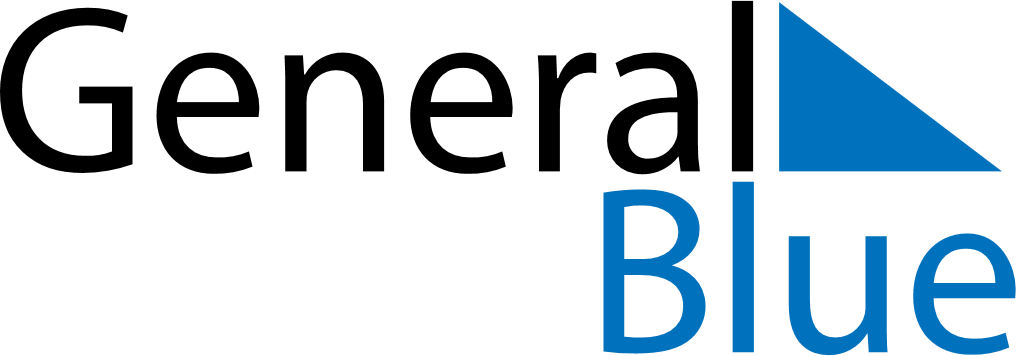 El Salvador 2019 HolidaysEl Salvador 2019 HolidaysDATENAME OF HOLIDAYJanuary 1, 2019TuesdayNew Year’s DayJanuary 16, 2019WednesdayFirma de los Acuerdos de PazMarch 8, 2019FridayDía de la MujerApril 18, 2019ThursdayMaundy ThursdayApril 19, 2019FridayGood FridayApril 20, 2019SaturdayEaster SaturdayApril 21, 2019SundayEaster SundayMay 1, 2019WednesdayLabour DayMay 7, 2019TuesdaySoldier’s DayMay 10, 2019FridayMother’s DayJune 17, 2019MondayFather’s DayJune 22, 2019SaturdayDía del MaestroAugust 6, 2019TuesdayCelebración del Divino Salvador del MundoSeptember 15, 2019SundayIndependence DayNovember 2, 2019SaturdayAll Souls’ DayDecember 25, 2019WednesdayChristmas Day